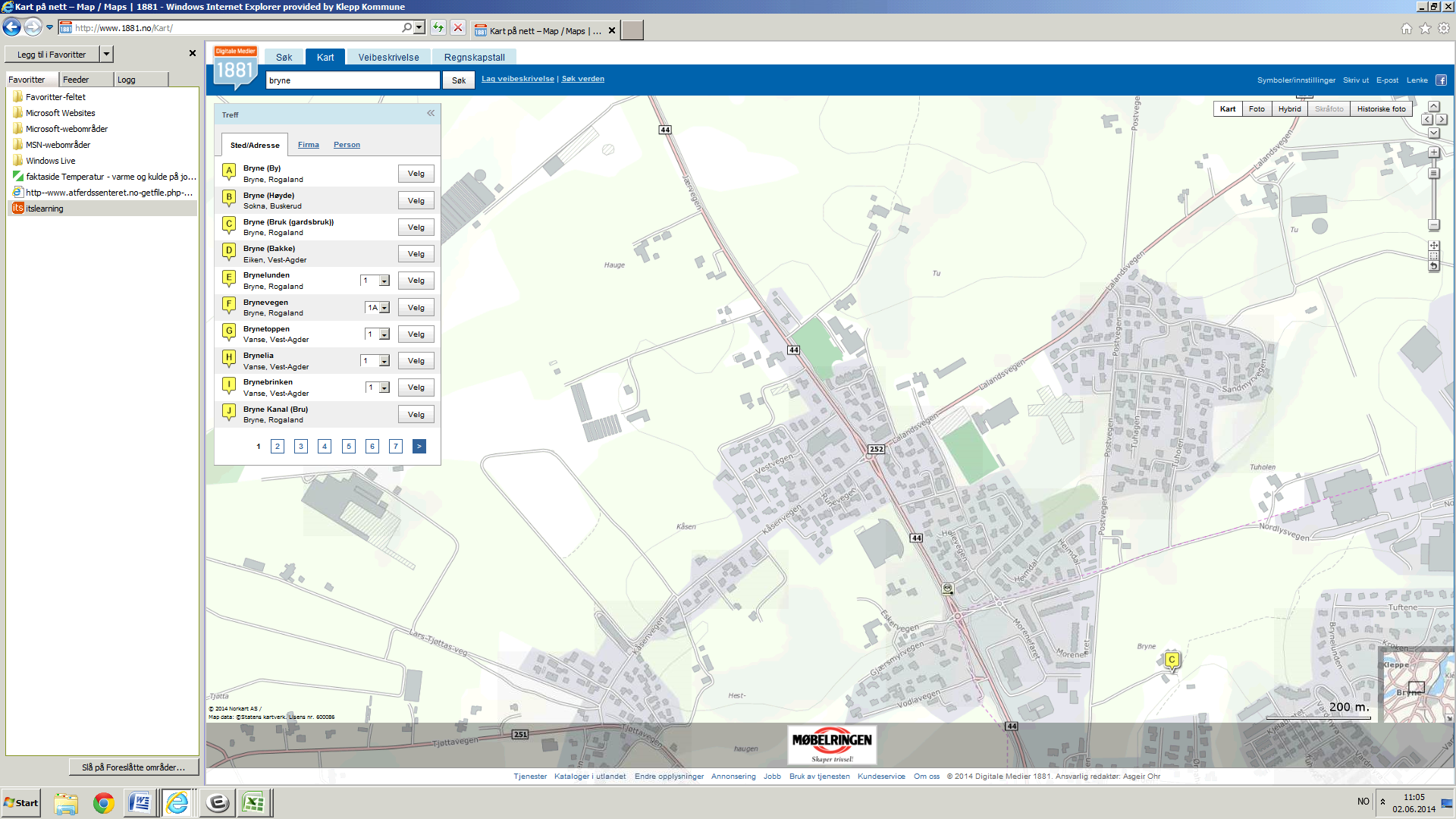 Velkommen som student til Tu skuleMe gler oss til å ta imot nettopp deg som praksisstudent i år. Det vil bli både givande og lærerikt for oss, og me ønskjer at det vil føra til god læring for alle. Me vil at du skal få møta ein skule med høg kvalitet på alle plan, med hovudfokus på borna og deira læring. Du vil få oppleva god og variert læring i trygge omgivnader! Våre praksislærarar vil ha eit hovudansvar for å støtta og vurdera dine moglegheiter for arbeid som framtidig lærar. Praksislærar vil dermed gi deg ei rettleiande, vurdert og variert praksisopplæring. Tilsette ved Tu skule ønskjer å framstå som gode og trygge førebilete, både som tydelege klasseleiarar, bevisste pedagogar og hyggelege kollegaer. Det vil samstundes vera gode moglegheiter for å observera ulike lærarroller og læringssituasjonar, som kan gi deg ytterlegare eigenutvikling og forståing av deg sjølv som lærar. Intensjonen med denne planen, er å visa korleis Tu skule tilpassar seg dei nasjonale føringane i rammeplan- og retningsliner for grunnskolelærarutdanninga, og studieprogramplanen frå UIS. Planen skal danna eit grunnlag for å laga gruppebaserte planar til kvar enkelt praksisperiode, som du skal få vera med å utarbeida saman med praksislærar. Tu skule er ein PALS-skule. Det vil seie at me følgjer eit haldningsprogram der me har fokus på positiv åtferd, støttande læringsmiljø og positiv samhandling (PALS).Visjon: Med blikk for alle!Verdiar: Respekt, omsorg, ansvar og lærelyst.Visjon og verdiar byggjer på PALS verdiane våre; respekt, ansvar og omsorg.På vegne av Tu skule vil me få ønskja deg velkommen, og ønskjer deg alt det beste for ein god praksisperiode ved skulen vår.  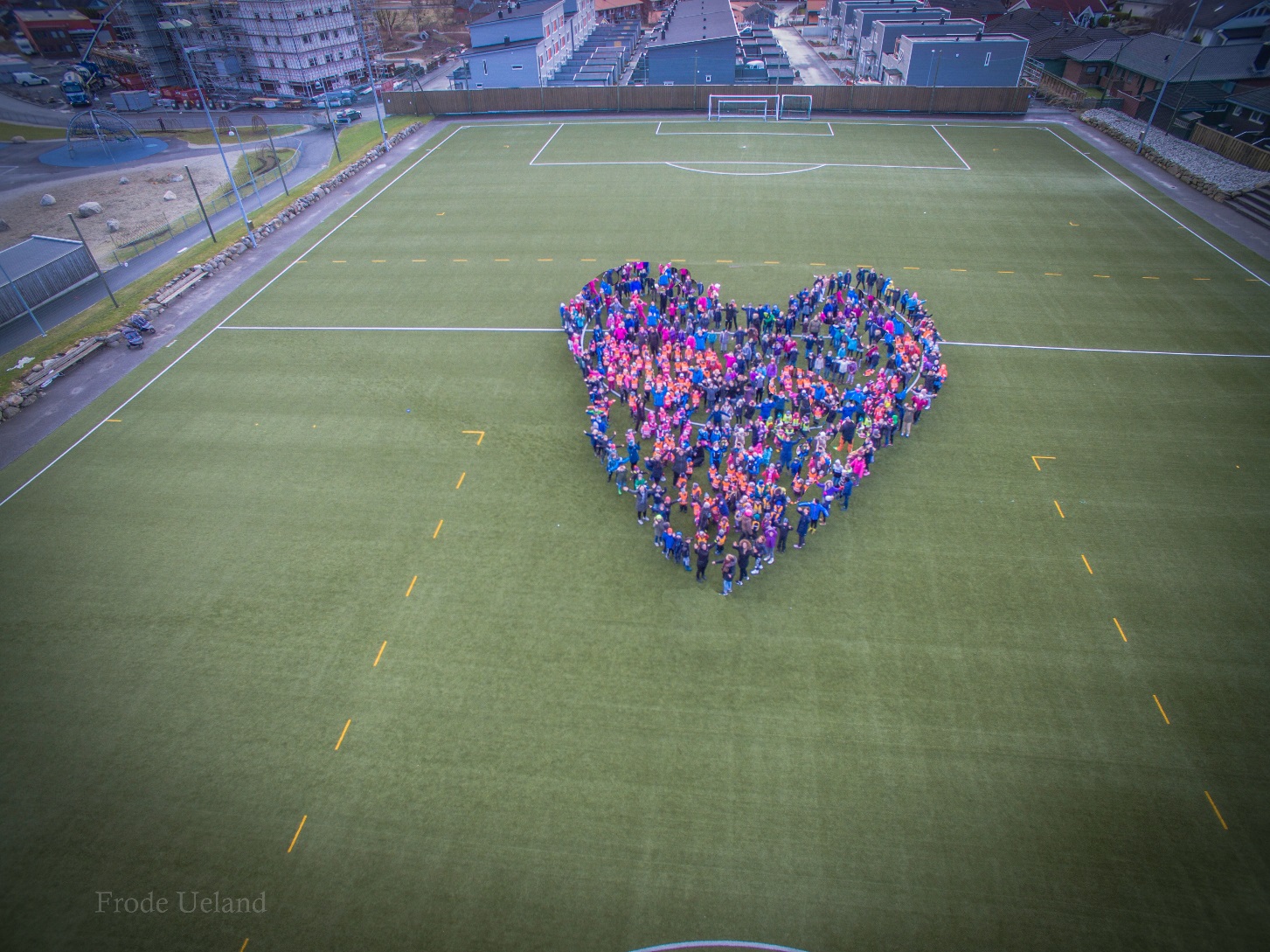 Helsing Alle tilsette ved Tu skuleOm skulen vårTu skule er ein barneskule som er lokalisert sør i Klepp kommune, i Bryne by. Bryne har 1000 av sine innbyggarar i Klepp kommune, og Tu skulekrins omfattar Tjøtta, Kåsen, Tu, Hauge og Braut.  I januar 2015 flytta me inn i det me sjølv tenker er Norges beste skulebygg. Skulen ligg i flotte omgivnadar ved Kåsenhallen, med kort veg til Bryne og dei moglegheitene som er der med blant anna Sandtangen (turområde) og Garborgsenteret.  Skuleåret 2024/2025 har skulen eit elevtal på ca 230 elevar. I det vaksne miljøet er det ca 40 tilsette, inkludert dagleg leiar SFO, lærarar, assistentar, lærlingar, miljøterapeutar og administrasjonen. Administrasjonen består av rektor, to avdelingsleiarar og konsulent. Skulen har nynorsk som målform. Oversikt over nøkkelpersonar for praksisperioden: Praksislærar:    Klara Fatnes                             926 25 062		Rektor:          	Vibeke Sola		 	402 88 726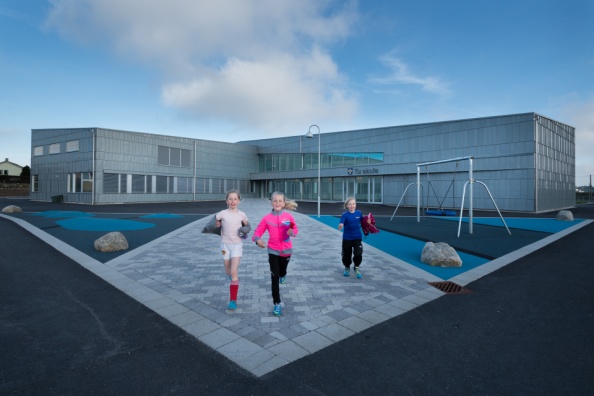 Innhald i praksisperiodenVariert praksis På vår skule ønskjer me at studentar og skulen saman skal arbeida for å få ein variert praksis. Du blir knytt til ein praksislærar, samstundes som du skal få vera til stades og observere hjå andre lærarar ved skulen, for å erfara variert lærararbeid. Me ønskjer at du skal få arbeida saman med praksislærar og studentar, og starta der du er, ut frå tidlegare utdanning og erfaring. Avhengig av kvar du er i utdanningsløpet, skal du delta i ulik grad i læringsarbeidet på skulen vår. I samråd mellom deg og praksislærar vil ansvarsområda dine i praksis bli utvida, slik at du får ein tilpassa progresjon. På denne måten får du høve til å auka kunnskapen, og utvikla ferdigheiter og generell kompetanse innanfor læraryrket. Dette er verktøy som gjer deg i stand til å vera ein god lærar på vår skule. Du skal: Observera kva som skjer i løpet av ein arbeidsdag saman med elevar og kollegaer. Planleggja, gjennomføra og evaluera delar av eller heile undervisningsøkter ut frå den didaktiske relasjonsmodellen. Prøva ut ulike arbeidsmetodar i samhandling med elevane, til dømes stasjonsundervisning, ulike par, gruppearbeid, individuelt arbeid, drama osv.Vera lærar til ei mindre gruppe elevar, som du skal følgja sosialt og fagleg. Ta del i vurdering av elevarbeid og vurdering av undervisningsøkter. Me nyttar oss av prinsippa for vurdering for læring, og dette skal du få prøva ut i klasserommet. Arbeid som elevar gjer, skal vurderast etter kvart, og dei skal få framovermeldingar både munnleg og skriftleg. Vera ein del av kollegiet og delta i PU-økter (pedagogisk utvikling), trinnmøter og eventuelt andre møter. Delta i vaktordning. Vera med på andre arenaer knytt til skulen; dette kan til dømes vera foreldremøte, utviklingssamtale, utviklingsgruppe, møte med PPT, barnevern og tverrfagleg refleksjon.Kursing innanfor læringsteknologi, PALS, vurdering for læring og andre ting me ser på som viktig på skulen vår. (Sjå vedlegg 1). Prøva ut skulen sine læremiddel, konkretiseringsmateriale, interaktive tavler og læringsbrett.Rettleia praksis Praksisen du har på vår skule skal vera rettleia. Saman med praksislærar skal du og dine medstudentar laga ein gruppebasert praksisplan, der innhaldet for praksisperioden skal bli tydeleggjort. I førekant av undervisningsøktene får du rettleiing på dei didaktiske planane du har utarbeida åleine, saman med medstudentar eller med praksislærar. Det vil også bli gitt rettleiing undervegs i førebuingsprosessen, og i etterarbeidet av timane. Du vil få rettleiing ut frå korleis du fungerer i samhandling med elevar og kollegaer. Vurdert praksis Arbeidet du gjer i praksis vil bli vurdert, og du får tilbakemeldingar på kva du meistrar og kva utfordringar du har å jobba vidare med. Me ønskjer at denne tilbakemeldinga skal vera kontinuerleg, og ein del av rettleiingstimane. Målet er at du skal få framovermeldingar som du kan bruka når du og dine medstudentar planlegg nye undervisningsøkter eller anna lærararbeid. I tillegg til den vurderinga praksislærar gir, skal du også få vurdera deg sjølv og medstudentar. Her vil du også nytta prinsipp frå vurdering for læring. I praksisperiodane vil kvar student få individuelle rettleiingstimar, der me saman ser på kva mål du og dine medstudentar skal arbeida mot. Praksislæraren vil ha ein samtale med deg i god tid før praksisperioden er slutt dersom det er nokre av måla i praksisen du har problem med å nå. Saman vil me laga ein plan for korleis desse måla kan bli nådd. Midt i praksisperioden er det midtvegsvurdering, der du, dine medstudentar og praksislærar deltek. På slutten av perioden på Tu skule vil du få ei avsluttande vurdering, med ei framovermelding. Det blir gitt ei summativ vurdering i slutten av praksisperioden (bestått/ikkje bestått). I tillegg får du ei formativ vurdering som kan hjelpa deg i framtidige praksisperiodar. Me legg vekt på at du skal få variert, rettleia (veileda) og vurdert praksisperiode der de opplever progresjon i forhold til eiga utvikling. Innhaldet vil variere ut frå kor langt du er komen i eiga utdanning. Saman skal me hjelpa kvarandre med å knyta saman teori og praksis med felles målsetting om å leggja best mogleg til rette for læring både for deg som student, elevane og lærarane her på Tu. Me ønskjer saman med deg å skapa praksisperiodar som kan gi gode vilkår for utvikling i lærarrolla og ein praktisk yrkesteori.  LæringsutbytteMe vil leggja til rette for at du når måla for læringsutbytte i samsvar med rammeplanen for grunnskulelærarutdanninga 1-7.trinn og 5-7. trinn. (Rundskriv F-05-10). Hovudfokus for deg som 1. års student vil vera lærarrolla på hausten og elevrolla om våren. Lærararbeidet og den faglege tilrettelegginga for elevane står sentralt. PALS vil vera ein naturleg del av skulen sitt arbeid i arbeid med lærarrolla. Det vil vera ekstra ekstra fokus på korleis lærarrolla er i eit teknologirikt klasserom. Du vil få erfaring med fagleg tilrettelegging, arbeid med dei grunnleggjande ferdigheitene og . Det vil vera naturleg å diskutera elev- og lærarrolla ut frå ny læreplan (Kunnskapsløftet 2020).I 2. Studieår er det fokus på enkelteleven, elevmangfaldet og eleven sitt møte med skule og fag. Det vil vera spesielt fokus på tilpassa opplæring.I ditt 3. og 4. studieår vil du saman med oss arbeida vidare med tema frå 1. og  2. året samstundes som me ser på skulen som organisasjon og det profesjonelle læringsfellesskapet. I tillegg vil me ha fokus på samarbeid med føresette og andre sentrale instansar i og utanfor skulen.  Tverrgåande perspektiv I praksisperiodane vil du møta dei tverrgåande perspektiva i alle fag. 1. Danning Me er ein PALS-skule. Mykje av vårt verdisyn er forankra her. Lærarar og andre tilsette er gode rollemodellar, og alle tilsette ved skulen er forplikta til å fylgja PALS-programmet i samhandling med elevane. Me arbeidar kontinuerleg for danninga til elevane. Skulen har eigen plan som fortel korleis skulen arbeider for eit trygt og godt skulemiljø.2. Grunnleggjande ferdigheiter Munnleg ferdigheitDigital feridgheitÅ kunna reknaÅ kunna skrivaÅ kunne lesaMe vil koma innom alle dei grunnleggjande ferdigheitene i løpet av praksisperiodane.3. Vurdering Du vil få erfaring med korleis me arbeider med vurdering for læring og sjølv prøva dette ut i elevane si læring og utvikling. «Den gode økta» og showbie er to viktige komponentar i dette arbeidet på Tu.4. Tilpassa opplæring Du vil få erfaring med tilpassa opplæring gjennom lekser/oppgåver, variert undervisning og ulike appar på læringsbrett, ulike undervisningsmetodar og organisering, kompenserenda hjelpemiddel på læringsbrettet, tilpassa læreverk osv.Rammer for praksis Me har følgjande rammer me held oss til: • 20 t/veka til undervisningsrelatert arbeid. Det vil seia timar du skal vera til stades i klasserommet saman med elevane. Denne tida skal brukast til observasjon, lærarstyrt aktivitet, rettleiing av elevar og undervisning i grupper av ulik storleik. • 10-15 t/veka til ulike former for læring og rettleiing. Denne tida blir brukt til orientering om skulen si verksemd, deltaking i møte og teamsamarbeid, andre fora for samarbeid, samt rettleiing enkeltvis og i gruppe. Det er laga ein plan over kva du skal få orientering om på dei ulike nivåa i utdanninga. Sjå vedlegg 1. Du og dine medstudentar vil få eige arbeidsrom/grupperom og tilgang til læringsbrett.Skikk og brukMe møter på arbeidsplassen seinast klokka 08.00 kvar morgon. Studentar held seg oppdatert ved å sjekke vaktlista på onenote eller utskrift frå praksislærar.Eventuelt fråvær skal meldast til skulen seinast mellom kl. 07.00– 07.30 på telefon 901 39 724 (avdelingsleiar), eller direkte til praksislærar. Arbeidstida er frå klokka 08.00 – 16.00. Me kler oss anstendig.  Me omtalar ikkje elevar høglydt på personalrommet. Alle som skal ha undervisning går til klasseromma før det har ringt. Ingen forlét skulen sitt område i arbeidstida utan at det er avtala. Det er røyke- og snusforbod på skulen sitt område. Alle må ha med nødvendig utstyr /klede /sko (til utedag, symjeundervisning o.l.) Mobiltelefon skal vera på lydlaus og usynleg i undervisning, samarbeidsøkter og rettleiingssamtalar. Alle ryddar etter seg. Denne planen er forankra i:  «Nasjonal forskrift om rammeplan for grunnskolelærerutdanningene».  «Nasjonale retningslinjer for grunnskolelærerutdanningene 1.-7.trinn/ 5.-10. Trinn».  Studieprogramplan UiS, 1.-7.trinn og 5.-10.trinn. Denne planen dannar grunnlag for dei gruppebaserte planane.Vedlegg 1 Sjekkliste for praksis på Tu skule Vedlegg 2: Utviklingsområde 2024-2025Følgjande skal vera utviklingsområde i 2024-25: Kritisk tenking med vekt på munnlege ferdigheiter og kunstig intelligens.  Mål og tiltak 2024-2025RESSURSAR OG TILTAK BLANT DEI VAKSNE:  Eksternt og internt samarbeid for kompetanseheving. Utvikling av ressursbank som skal prøvast ut i alle klassane over tid. Det vert lagt til rette for observasjon av elevar si munnlege utvikling. Lesing av litteratur; «101 måtar å fremja munnlege ferdigheiter på». Ressursperson i språk vert nytta i PU-øktene.  Utarbeida regelplakatar ut frå dei fysiske områda i munnlege ferdigheiter.  Modellering og trening av ulike strategiar i personalet. Tverrfagleg opplegg med fokus på munnlege ferdigheiter.Deling i personalet.  RESSURSAR OG TILTAK BLANT DEI VAKSNE:  Udir sin kompetansepakke: «Kunstig intelligens i skolen».Interne og eksterne kurs om kunstig intelligens.  Deling i personalet.Opparbeide bank med tilpassa tekstar laga av KI. Pedagogar deltek på digital deledag med fokus på KI.        Informasjon om:        Informasjon om:Kven      (vert ajourført august kvart år)        Informasjon om:        Informasjon om:Kven      (vert ajourført august kvart år)Praktisk hjelp /god startNøklar, kort, alarmer og dørerKonsulent Ann TjålandPraktisk hjelp /god startInnleiane ”bli kjend samtale” Tema: skulen sin visjon/satsningsområde /utviklingsarbeid/ teiepliktRektor Vibeke SolaPraktisk hjelp /god startDriftstyre, FAU, foreldrekontaktar, foreldremøte, samarbeid med heimenVibeke SolaPraktisk hjelp /god startTilrettelegging for bruk av IKT. Opprette brukartilgangIKT koordinator/Martin Wiig/Sigurd Johansen ThunestvedtAnn TjålandPraktisk hjelp /god startKopimaskinAnn TjålandPraktisk hjelp /god startBibliotekAnn TjålandBarn med spes. behov/ sosialpedagogikkSpesialpedagogikk. Elevar med spesielle faglege behovSpes.ped koordinator/leiinga Barn med spes. behov/ sosialpedagogikkKort innføring oppmelding andre instansar:Pedagogisk psykologisk teneste (PPT)Sakkunnig tilrådning- Enkeltvedtak Individuell opplæringsplan (IOP)Ansvarsgruppe – støtteteamBarne og ungdomspykriatisk (BUP)Spes.ped koordinator/leiingaBarn med spes. behov/ sosialpedagogikkElevar med spesielle sosiale behov. Miljøterapeut Hilde Johanne Ueland Barn med spes. behov/ sosialpedagogikkPositiv atferd, støttende læringsmiljø og samhandling - PALSHilde Johanne UelandBarn med spes. behov/ sosialpedagogikkForebyggande tiltak om psykiske vanskar – ZippyHilde Johanne UelandBarn med spes. behov/ sosialpedagogikkAggression, replacement, training- ARTHilde Johanne UelandBarn med spes. behov/ sosialpedagogikkPsykiske vanskar, PIS-grupperHelsesjukepleiar Inger Olsson og Hilde Johanne UelandStøtte-funksjonarOvergangar- Barnehage-skule og mellomtrinn- ungdomstrinnAvd.leiar 1.-3.trinn Anne-Mette RøvikAvd.leiar 4.-7.trinn Bjørg MurbergStøtte-funksjonarLeksehjelpAnne-Mette RøvikStøtte-funksjonarHMS og brannvernVibeke SolaStøtte-funksjonarVerneombodElise Vinsevik UnhjemStøtte-funksjonarInformasjon om skulefritidsordninga SFOSilje Jørgensen AnzjønFagLesing / norskKlara FatnesGerd Torill Hegre BergFagRekning/matematikkMartin WiigFagEngelskGry Marita BrautFagMusikkSolveig Sæter KonstaliFagKunst og handverkPraksislærarFagMat og helseGry Marita BrautFagKroppsøvingMartin WiigFagNaturfagIne Hodne FagSamfunnsfagPraksislærarFagKRLEPraksislærarFagSærskild norskopplæringGrete Marie Molaug        Informasjon om:        Informasjon om:Kven        Informasjon om:        Informasjon om:KvenGrunnleggjande verktøy for undervisningGrunnleggjande ferdigheiterPraksislærarGrunnleggjande verktøy for undervisningKlasseleiingPraksislærarGrunnleggjande verktøy for undervisningArbeidsmåtarPraksislærarGrunnleggjande verktøy for undervisningUlike vurderingsformerPraksislærarGrunnleggjande verktøy for undervisningDanningPraksislærarGrunnleggjande verktøy for undervisningFleirkulturelt perspektivPraksislærarGrunnleggjande verktøy for undervisningVurdering for læringPraksislærarGrunnleggjande verktøy for undervisningTilpassa opplæringPraksislærarGrunnleggjande verktøy for undervisningInteraktive tavlerMartin Wiig/Sigurd Johansen ThunestvedtGrunnleggjande verktøy for undervisningLæringsbrett, skaparverkstadMartin Wiig/Sigurd Johansen ThunestvedtGrunnleggjande verktøy for undervisningMUNNLEGE FERDIGHEITER MÅL TILTAK EVALUERING/STOPPUNKT 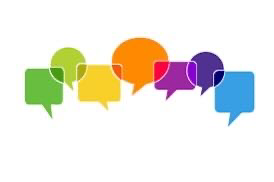 Elevane på Tu nyttar ulike strategiar for å læra og visa sin kompetanse gjennom munnlege arbeidsformer.  Elevane skal få opplæring og trening i ulike strategiar i munnlege ferdigheiter.   Elevane medverkar til å laga reglar for samtalar og nyttar dei Lærarobservasjonar av elevar og drøfting i etterkant. Felles evaluering i PU-tid i april/mai. Evaluering i elevrådet i april/mai.Kunstig intelligensMÅL TILTAK EVALUERING/STOPPUNKT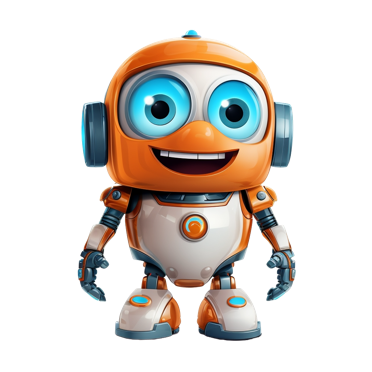 Elevane trenar på kritisk tenking og etisk bevisstheit i forhold til bruk av KI.  Elevane på mellomtrinnet får opplæring i og kan nytta ki.jaerskulen.no Elevane skal ha kjennskap til hensiktsmessig bruk av kunstig intelligens. Deling i PU-tid av førebuing av undervisning og det som er prøvd ut i klasserommet.Observasjon av undervisning på mellomtrinnet.Evaluering i personalet og elevrådet i april/mai.